Publicado en Madrid el 21/03/2019 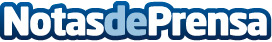 Cloud Computing Academy, una apuesta por la formación online en tecnologías de computación en la nubeLas empresas que no se adaptan a las tecnologías de computación en la nube podrán sobrevivir un máximo de 10 años, según afirma Michael Chang, ejecutivo de Microsoft Tiwán. Por esto, la mayoría de empresas apuestan por la formación de sus trabajadores en tecnologías de computación en la nube como Amazon AWS, VMware vSphere y OpenStackDatos de contacto:https://cloudcomputing.academy911 413 462Nota de prensa publicada en: https://www.notasdeprensa.es/cloud-computing-academy-una-apuesta-por-la Categorias: Nacional Telecomunicaciones E-Commerce Innovación Tecnológica http://www.notasdeprensa.es